認識館帳票OCR手書き数字、カタカナ、英数字版　Ｖ１．０　Plus　　　2017/06/21オフライン手書き文字入力エンジン◎仕様　・入力エンジンお客様のアプリから起動、スキャンして認識、ファイル出力、終了が可能お客様はアプリに専念できます。　・対応原稿モノクロ罫線枠の既存帳票対応ドロップアウトカラーの赤枠帳票モノクロの場合点線枠も対応帳票がＥＸＣＥＬ等で簡単に作成できます。タイミングマークに対応。・認識文字種手書き 数字、カタカナ、英字大、チェックマーク活字 数字、英数字（英文）日本語（認識エンジンはできており。組み込みが必要）＊・認識率　手書き数字は９９．５％以上がでます。普通に丁寧に書いた文字（楷書体）。鉛筆（HB,B,２B）対応。・選択問題用に５択、１０択認識オプションあります。　カタカナは４択（アイウエ）もあり。・速度　手書き数字は秒1700文字(３.１0GHz)以上の高速です。・原稿サイズ　A4　Ｂ４はファイルからのみ。・認識領域1500箇所、７種の認識文字種指定・出力ファイル形式　テキスト、CSV　拡張子指定可能の3種・認識結果を１代表ファイル、複数レコードでファイル出力◎OS　Windows 7　8,10(32bit版)◎スキャナ・複合機◎イメージファイルからフォルダに読みためて一括認識処理可能　CANON複合機	ScanSnap　ドロップアウトカラー機能有／なしでも可能　現在フォルダのファイル（jpeg）から。◎・TWAIN対応のスキャナ／TWAIN準拠のスキャナドライバ（スキャナ付属）が必要ですADF対応（ADF使用を前提としています。）PFU　fiシリーズ　ドロップアウトカラー有り　Canon DR-2510Cは動作確認リコー　MP　C305ｓｐ等、デジタルフルカラー（モノクロも可）複合機全機種◎対応原稿説明　未記入・モノクロ罫線　（例　選択問題と記述問題）タイミングマークなしで可能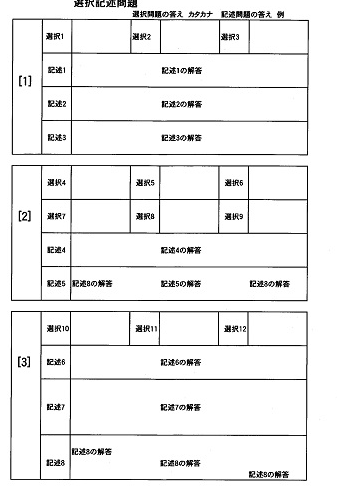 ・タイミングマーク＋ドロップアウトカラー有りの場合　未記入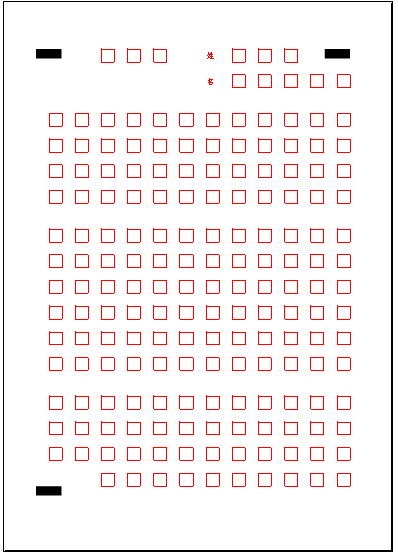 ・タイミングマーク＋モノクロの点線枠　未記入（ドロップアウトカラー機能なしのスキャナ、複合機の場合）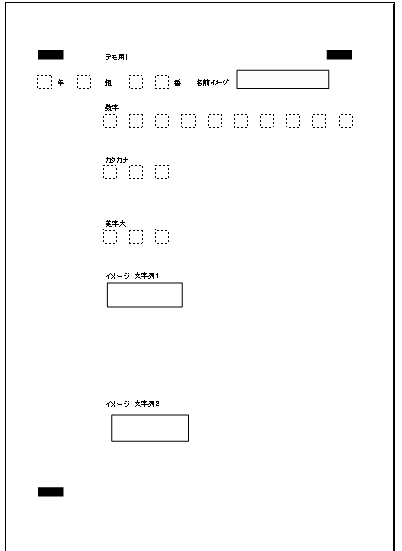 ◎認識結果確認修正画面認識領域のイメージと結果が対で確認できます。もし間違っていた場合修正してファイル出力可能です。文字認識とイメージ（選択問題と記述問題）＊選択問題を認識、記述問題は認識はせず。選択問白抜きのイメージの下は認識結果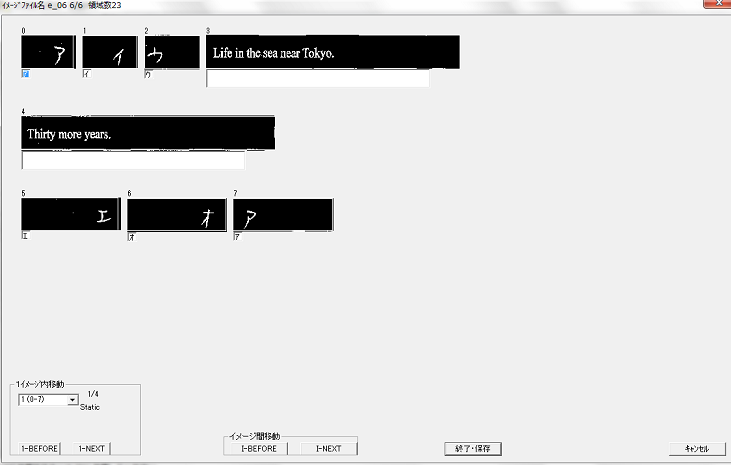 ２）文字認識のみ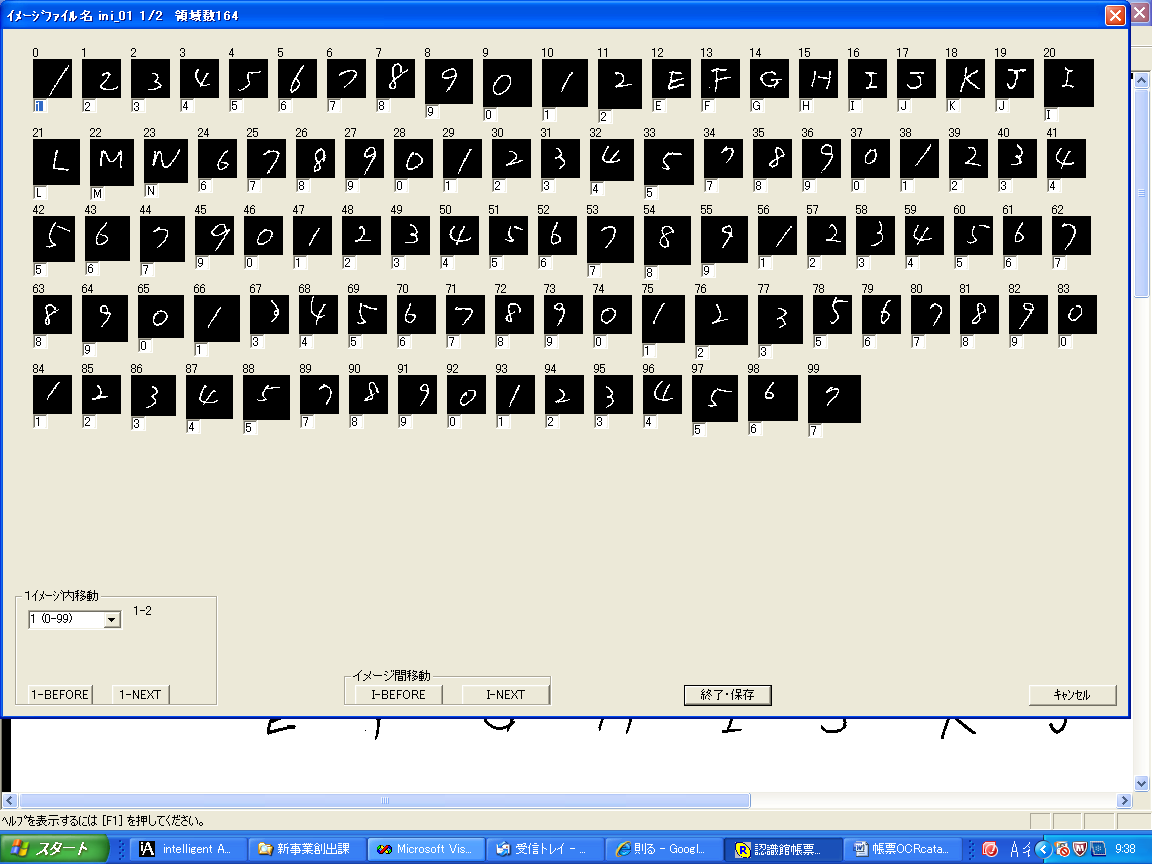 ◎価格現在の価格　定価　７万４千円認識館　文字認識ソフトウエア　　全種○認識文字種（認識エンジン）　手書き　数字、英字大、カタカナ　手書き日本語＊活字　　数字、英字、OCRB、日本語○パッケージ　手書き数字版　活字日本語・英数字版　　帳票OCR　手書き数字、英字大、カタカナ版  Plus○完成度の高い文字種　　・手書き数字　　認識率　９９．5％　以上　　認識速度　秒700(3.10GHz)文字　　・活字日本語　認識率９．５％以上　秒　380文字（同）　認識率が高く高速○納入実績　認識エンジンについては　３２社、２大学　４０回○今後の開発、改良予定・活字日本語、英数字　書籍、プリンタのテストを終わっています。連続処理と活字英文を追加してリリース予定です。　・手書き日本語　　開発着手していますが７０％の進捗。　＊問題点は1　　少なくとも500人が書いた第1水準＋アルファの文字データこの二つが解決しますと1，2年でリリースできると思います。活字日本語・手書き日本語も完成次第帳票ＯＣＲに組み込みます。製品、価格は別製品になる可能性も有り。○顧客の評価例（手書き数字）「識字率は最高クラス 　 手書OCRエンジンは多数存在しますが、この価格、クラスにおいて、他社と比較した結果、同等または同等以上の認識率があると思います。」「手書き数字ＯＣＲをいろいろ探していて稲田さんのにたどりつきました。数点テストさせていただき、認識率の高さに感動しています。」「OCRの手書き数字認識の機能評価をさせていただきました。なかなかの優れもので驚いています。私共のパッケージソフトに十分使えるものと判断いたしました。」別添　パソコン雑誌掲載記事も参照＊手書き日本語現在　認識率８０％が出るものが出てきました。下記イメージで亜という手書き文字の認識7位まで亜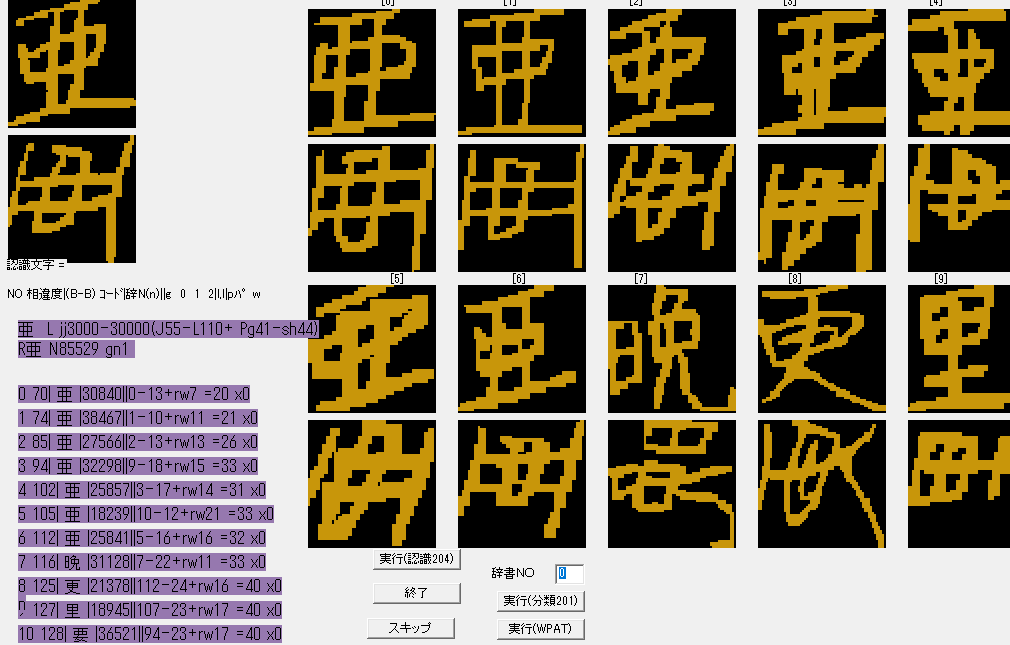 